TC.BAŞAKŞEHİR KAYMAKAMLIĞITOKİ TURGUT ÖZAL İMAM HATİP ORTAOKULU MÜDÜRLÜĞÜ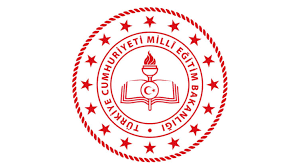 2019-2023 STRATEJİK PLANI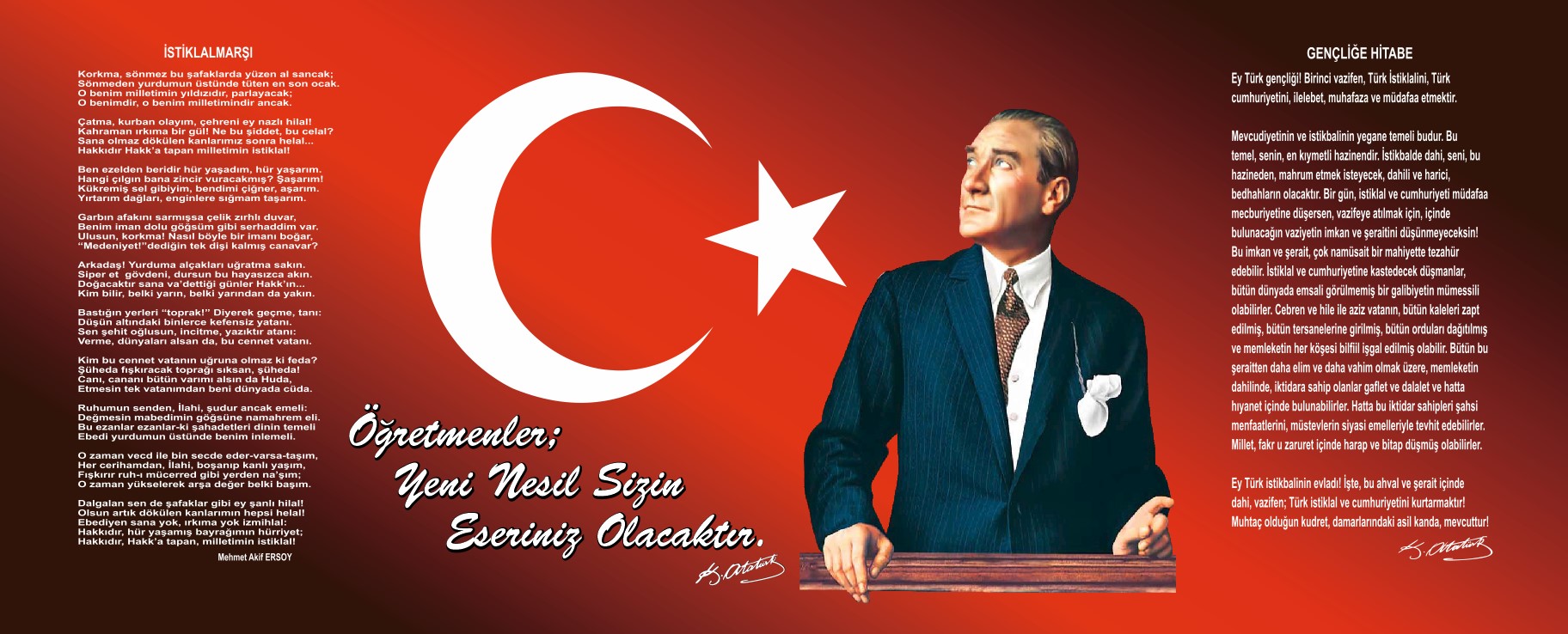 SunuşEğitim sistemimiz, yeni yaklaşım ve yöntem, tekniklerle 21.Yüzyılda büyük bir dönüşüm yaşamaktadır. Gerek dünyada, gerekse ülkemizde ortaya çıkan yeni türden gereksinimlere karşılık verebilecek bir eğitim-öğretim ortamı hazırlamak eğitim sürecini paylaşan tüm okul toplumunun asli ve vazgeçilmez görevi haline gelmiştir.Bizler, Toki Turgut Özal İmam Hatip Ortaokulunun yönetici, öğretmen, destek personeli öğrencileri ve velileri olarak bu değişim sürecinde üzerimize düşen sorumlulukları yerine getirmeyi ülkemizin ve toplumumuzun geleceği açısından bir fırsat ve topluma karşı bir borç olarak algılamaktayız. Bu borcun ödenme yeri de, eğitim-öğretim hizmetlerini yürütmek için kurumsallaşmış olan okul ortamıdır. Okulu çağın gereklerine uygun olarak eğitim-öğretime hazırlamak, okulda Milli Eğitimin amaçlarına uygun olarak bir öğrenme ve eğitim ortamı oluşturmak, bu ortamı tüm paydaşlar için çekici hale getirmek de görevlerimiz arasındadır.Toki Turgut Özal İmam Hatip ortaokulu Stratejik Planı (2019-2023)’da belirtilen amaç ve hedeflere ulaşmamızın Okulumuzun gelişme ve kurumsallaşma süreçlerine önemli katkılar sağlayacağına inanmaktayız.Planın hazırlanmasında büyük emek ve çaba sarf eden Okul Müdür Yardımcımız Özcan GÜREL’e, Stratejik Plan Koordinasyon ekibine, öğretmen, öğrenci ve velilerimize teşekkür ediyorum.								         Ramazan AYAN								           Okul MüdürüSUNUŞİÇİNDEKİLERBÖLÜM I: GİRİŞ ve PLAN HAZIRLIK SÜRECİ………………………………..……….:1BÖLÜM II: DURUM ANALİZİ……………………….………………………….…………:2Okulun Kısa Tanıtımı…………………………………………………………….………….:2Okulun Mevcut Durumu: Temel İstatistikler…………………….……………….………...:2 Paydaş Analizi……………………………………………………………………………...:5 GZFT (Güçlü, Zayıf, Fırsat, Tehdit) Analizi………………………………………………:18 Gelişim ve Sorun Alanları…………………………………………………………………:20BÖLÜM III: MİSYON, VİZYON VE TEMEL DEĞERLER……………….………….:23Misyonumuz………………………………..…………………………………..………….:23Vizyonumuz……………………………………………………………………….……….:23Temel Değerlerimiz………………….……………………………………….……………:23BÖLÜM IV: AMAÇ, HEDEF VE EYLEMLER…………………………………………:24TEMA I: EĞİTİM VE ÖĞRETİME ERİŞİM………………………………….………….:24TEMA II: EĞİTİM VE ÖĞRETİMDE KALİTENİN ARTIRILMASI………..………….:26TEMA III: KURUMSAL KAPASİTE……………………………………….……………:29BÖLÜM V: MALİYETLENDİRME……………………………………………………...:30BÖLÜM VI: İZLEME  VE DEĞERLENDİRME…………………..……………….…..:30BÖLÜM I: GİRİŞ ve PLAN HAZIRLIK SÜRECİ2019-2023 dönemi stratejik plan hazırlanması süreci Üst Kurul ve Stratejik Plan Ekibinin oluşturulması ile başlamıştır. Ekip tarafından oluşturulan çalışma takvimi kapsamında ilk aşamada durum analizi çalışmaları yapılmış ve durum analizi aşamasında paydaşlarımızın plan sürecine aktif katılımını sağlamak üzere paydaş anketi, toplantı ve görüşmeler yapılmıştır.Durum analizinin ardından geleceğe yönelim bölümüne geçilerek okulumuzun amaç, hedef, gösterge ve eylemleri belirlenmiştir. Çalışmaları yürüten ekip ve kurul bilgileri altta verilmiştir.STRATEJİK PLAN ÜST KURULUBÖLÜM II: DURUM ANALİZİDurum analizi bölümünde okulumuzun mevcut durumu ortaya konularak neredeyiz sorusuna yanıt bulunmaya çalışılmıştır. Bu kapsamda okulumuzun kısa tanıtımı, okul künyesi ve temel istatistikleri, paydaş analizi ve görüşleri ile okulumuzun Güçlü Zayıf Fırsat ve Tehditlerinin (GZFT) ele alındığı analize yer verilmiştir.Okulun Kısa Tanıtımı	Okulumuz 2013-2014 eğitim öğretim yılında İstanbul Başakşehir ilçesi Kayaşehir bölgesinde TOKİ TURGUT ÖZAL İMAM HATİP ORTAOKULU adıyla eğitim öğretim faaliyetine başlamıştır. TOKİ tarafından yapılmıştır. Bahçe dahil tüm alan 21421 metrekare olup okul 1604 metrekare alan üzerine kurulmuştur. Okulumuz; 40 derslik, etüt odaları, 3 Fen laboratuarı, müdür odası, müdür yardımcısı odaları, rehberlik odası, konferans salonu, yemekhane,  kütüphaneden oluşmaktadır.	2013-2014 Eğitim Öğretim yılında öğrenci sayısı 573 iken bu sayı 2018-2019 Eğitim Öğretim yılında 978 sayısına ulaşmıştır.	2014 Aralık ayından itibaren Okul Müdürü olarak Ramazan AYAN görev yapmaktadır.Okulun Mevcut Durumu: Temel İstatistiklerOkul KünyesiOkulumuzun temel girdilerine ilişkin bilgiler altta yer alan okul künyesine ilişkin tabloda yer almaktadır.Temel Bilgiler Tablosu- Okul KünyesiÇalışan BilgileriOkulumuzun çalışanlarına ilişkin bilgiler altta yer alan tabloda belirtilmiştir.Çalışan Bilgileri TablosuOkulumuz Bina ve AlanlarıOkulumuzun binası ile açık ve kapalı alanlarına ilişkin temel bilgiler altta yer almaktadır.Okul Yerleşkesine İlişkin Bilgiler Sınıf ve Öğrenci Bilgileri (Okulumuzda yer alan sınıfların öğrenci sayıları alttaki tabloda verilmiştir.)Donanım ve Teknolojik KaynaklarımızTeknolojik kaynaklar başta olmak üzere okulumuzda bulunan çalışır durumdaki donanım malzemesine ilişkin bilgiye alttaki tabloda yer verilmiştir.Teknolojik Kaynaklar TablosuGelir ve Gider BilgisiOkulumuzun genel bütçe ödenekleri, okul aile birliği gelirleri ve diğer katkılarda dâhil olmak üzere gelir ve giderlerine ilişkin son iki yıl gerçekleşme bilgileri alttaki tabloda verilmiştir.PAYDAŞ ANALİZİKurumumuzun temel paydaşları öğrenci, veli ve öğretmen olmakla birlikte eğitimin dışsal etkisi nedeniyle okul çevresinde etkileşim içinde olunan geniş bir paydaş kitlesi bulunmaktadır. Paydaşlarımızın görüşleri anket, toplantı, dilek ve istek kutuları, elektronik ortamda iletilen önerilerde dâhil olmak üzere çeşitli yöntemlerle sürekli olarak alınmaktadır.Paydaş anketlerine ilişkin ortaya çıkan temel sonuçlara altta yer verilmiştir:ÖĞRENCİ GÖRÜŞ VE DEĞERLENDİRME ANKET SONUÇLARI14.Öğrencilerimizin, okulumuz hakkındaki olumlu(başarılı) görüşleri-Okulun güvenli olması-Kütüphanenin aktif olarak kullanılması ve kitap sayısının fazla olması-Spor salonumuzun olması-Okul bahçemizin geniş olması-Okul müdürümüzün sorunlarımızı dinlemesi, fikrimizi ve görüşlerimizi değerlendirmesi-Hafızlık ve dil sınıflarının olması-Rehberlik servisi ile her türlü sorunlarımızı görüşebilmemiz-Seminerlerin çok olması-Öğretmenlerin sıcakkanlı, cana yakın ve işbirliği içerisinde olması-Disiplinli bir okul olması-Müzik, resim, bilişim laboratuarlarının bulunması15.Öğrencilerimizin, okulumuz hakkındaki olumsuz (başarısız) görüşleri-Okul çevresinde dolaşan köpeklerin tehdit oluşturuyor olması-Yemekhanenin olmaması-Gezi ve sosyal etkinliklerin az olması-Sanatsal, kültürel ve sportif faaliyetlerin az olması-Yabancı uyruklu öğrencilerin fazla olmasıÖĞRETMEN GÖRÜŞ VE DEĞERLENDİRME ANKET SONUÇLARI14. Öğretmenlerimizin, okulumuzun olumlu(başarılı) yönlerine ilişkin görüşleri-Branşların kendilerini geliştirmeye yönelik atölyelerin ve faaliyetlerin olması-Hijyen açısından temiz bir okulumuz var. Başarılı bir yöneticimiz var. Öğrencilerimizle ilgilenir, takıp eder, başarılarını arttırmaya yönelik tedbirler alırız.-Rahat ve huzurlu bir çalışma ortamına sahibiz.15. Öğretmenlerimizin, okulumuzun olumsuz(başarısız) yönlerine ilişkin görüşleri-Velilerin maddi anlamda okulu yeterince desteklememesi-Okula toplu taşıma ile ulaşmada güçlük-Seminer ve toplantılara veli katılımlarının yetersiz olmasıVELİ GÖRÜŞ VE DEĞERLENDİRME ANKET SONUÇLARI14. Velilerimizin, okulumuzun olumlu(başarılı) yönlerine ilişkin görüşleri-Okul yönetimi ve eğitim kadrosu çok başarılı-Yeniliklere açık olması, sınıf öğretmenlerinin öğrenciye desteği-İlkeli bir okul yönetimi ve idealist öğretmenlerin varlığı beni mutlu ediyor-Eğitimini kaliteli buluyorum-Öğretmen ve öğrenci ilişkisinin iyi olması-Okulun güvenli olması-Öğretmen kadrosunun tam ve yeterli olması-Şikâyet ve görüşlerin dikkate alınması-Alanında uzman kişilerin okula davet edilerek, veli seminerlerinin düzenlenmesi,-Okumayı desteklemeye yönelik etkinliklerin yapılması-Yardımlaşmaya verilen önem-Okul rehberlik servisinin öğrencilerle ilgilenmesi-Okul bahçesinin geniş ve ferah olması15. Velilerimizin, okulumuzun olumsuz (başarısız) yönlerine ilişkin görüşleri-Okula toplu taşıma ile ulaşmada güçlük-Girişte güvenliğin olmaması-Sportif etkinliklere katılımın az olması-Okul çevresinde başıboş köpeklerin dolaşmasıGZFT (Güçlü, Zayıf, Fırsat, Tehdit) AnaliziOkulumuzun temel istatistiklerinde verilen okul künyesi, çalışan bilgileri, bina bilgileri, teknolojik kaynak bilgileri ve gelir gider bilgileri ile paydaş anketleri sonucunda ortaya çıkan sorun ve gelişime açık alanlar iç ve dış faktör olarak değerlendirilerek GZFT tablosunda belirtilmiştir. Dolayısıyla olguyu belirten istatistikler ile algıyı ölçen anketlerden çıkan sonuçlar tek bir analizde birleştirilmiştir.Kurumun güçlü ve zayıf yönleri donanım, malzeme, çalışan, iş yapma becerisi, kurumsal iletişim gibi çok çeşitli alanlarda kendisinden kaynaklı olan güçlülükleri ve zayıflıkları ifade etmektedir ve ayrımda temel olarak okul müdürü/müdürlüğü kapsamından bakılarak iç faktör ve dış faktör ayrımı yapılmıştır. İçsel FaktörlerGüçlü YönlerZayıf YönlerDışsal FaktörlerFırsatlarTehditlerGelişim ve Sorun AlanlarıGelişim ve sorun alanları analizi ile GZFT analizi sonucunda ortaya çıkan sonuçların planın geleceğe yönelim bölümü ile ilişkilendirilmesi ve buradan hareketle hedef, gösterge ve eylemlerin belirlenmesi sağlanmaktadır. Gelişim ve sorun alanları ayrımında eğitim ve öğretim faaliyetlerine ilişkin üç temel tema olan Eğitime Erişim, Eğitimde Kalite ve kurumsal Kapasite kullanılmıştır. Eğitime erişim, öğrencinin eğitim faaliyetine erişmesi ve tamamlamasına ilişkin süreçleri; Eğitimde kalite, öğrencinin akademik başarısı, sosyal ve bilişsel gelişimi ve istihdamı da dâhil olmak üzere eğitim ve öğretim sürecinin hayata hazırlama evresini; Kurumsal kapasite ise kurumsal yapı, kurum kültürü, donanım, bina gibi eğitim ve öğretim sürecine destek mahiyetinde olan kapasiteyi belirtmektedir.Gelişim ve Sorun AlanlarımızBÖLÜM III: MİSYON, VİZYON VE TEMEL DEĞERLEROkul Müdürlüğümüzün Misyon, vizyon, temel ilke ve değerlerinin oluşturulması kapsamında öğretmenlerimiz, öğrencilerimiz, velilerimiz, çalışanlarımız ve diğer paydaşlarımızdan alınan görüşler, sonucunda stratejik plan hazırlama ekibi tarafından oluşturulan Misyon, Vizyon, Temel Değerler;Okulumuz üst kurulana sunulmuş ve üst kurul tarafından onaylanmıştır.MİSYONUMUZÖğrencilerimizi, milli eğitimin genel amaçlarına ve temel ilkelerine uygun olarak, ilköğretimin amaçları doğrultusunda kişisel, insanlık ilişkileri, ekonomik ve toplum hayatı bakımından en üst seviyede yetiştirerek yarının teknoloji toplumuna şimdiden hazırlamak temel işlevimizdir. Bu çerçevede; 21.Yüzyılda gençlerimizin ve yetişkinlerimizin eğitim ve öğretimindeki kaliteyi yüksek tutmak ve gelişen dünya standartlarına uygun bireyler yetiştirmeyi gerçekleştirmek. Öğretmenlerimizin, öğrencilerimizin, velilerimizin gelişmesi için teknolojik gelişmelerden faydalanarak var olmalarını sağlamak; insani ilişkilerin kurulmasında sevgi ve saygı ortamının gelişmesi, demokratik, laik, çağdaş bir eğitimi okul aracılığı ile gerçekleştirmek; kendimizi ve çevremizi tanıyıp çağın gereklerine uygun bilgi, beceri ve davranışları kazandırmak için varız.VİZYONUMUZGeleceğimizin yetişkinleri olan öğrencilerimizi; Ülkemizin ve dünyamızın ihtiyaç duyduğu din, bilim, sanat ve kültür alanlarında yetkin, kültürel mirası değerlendirebilen, yaşanan hayatı yorumlayabilen, problemlere çözüm üretebilen, ahlaki olgunluğa sahip fertler olarak yetiştiren bir okul olmaktır.TEMEL DEĞERLERİMİZÖğrencilerimizi Milli Eğitimin Temel Amaçları doğrultusunda yetiştiririz.Başarının ancak takım çalışmasıyla elde edileceğine inanırız.Bilgi, fikir ve tavırların etkin bir biçimde aktarılması için uygun iletişim yöntem ve  tekniklerini kullanırız.Eğitimde baskıcı bir yaklaşımı değil, konuları çözümleyici ve yorumlayıcı bir yaklaşımı benimsiyoruzÖğrencilerimizi topluma faydalı bireyler olarak yetiştirmenin öncelikle bizim sorunumuz olduğunun bilincindeyiz.Öğrenci merkezli eğitim önceliğimizdir.Sağlıklı bir din anlayışının kaliteli bir eğitim-öğretim sürecinden geçtiğine inanıyoruz.Düşünen, sorgulayan, inancını aklıyla bütünleştiren öğrencilerin yetişmesi için çalıyoruz.BÖLÜM IV: AMAÇ, HEDEF VE EYLEMLERTEMA I: EĞİTİM VE ÖĞRETİME ERİŞİMEğitim ve öğretime erişim okullaşma ve okul terki, devam ve devamsızlık, okula uyum ve oryantasyon, özel eğitime ihtiyaç duyan bireylerin eğitime erişimi, yabancı öğrencilerin eğitime erişimi ve hayat boyu öğrenme kapsamında yürütülen faaliyetlerin ele alındığı temadır.Stratejik Amaç 1:  Kayıt bölgemizde yer alan çocukların okullaşma oranlarını artıran, öğrencilerin uyum ve devamsızlık sorunlarını gideren etkin bir yönetim yapısı kurulacaktır.  Stratejik Hedef 1.1. Kayıt bölgemizde yer alan çocukların okullaşma oranları artırılacak, öğrencilerin uyum ve devamsızlık sorunları da giderilecektir.Performans GöstergeleriEylemlerStratejik Amaç 1.2: Okul veli işbirliğini geliştirmek.Stratejik Hedef 1.2. : Velilerin yapılan çalışmalara ve toplantılara katılım düzeyini % 20’den plan sonunda  % 60’a çıkarmak.Performans GöstergeleriEylemlerTEMA II: EĞİTİM VE ÖĞRETİMDE KALİTENİN ARTIRILMASIEğitim ve öğretimde kalitenin artırılması başlığı esas olarak eğitim ve öğretim faaliyetinin hayata hazırlama işlevinde yapılacak çalışmaları kapsamaktadır. Bu tema altında akademik başarı, sınav kaygıları, sınıfta kalma, ders başarıları ve kazanımları, disiplin sorunları, öğrencilerin bilimsel, sanatsal, kültürel ve sportif faaliyetleri ile istihdam ve meslek edindirmeye yönelik rehberlik ve diğer mesleki faaliyetler yer almaktadır. Stratejik Amaç 2: Öğrencilerimizin gelişmiş dünyaya uyum sağlayacak şekilde donanımlı bireyler olabilmesi için eğitim ve öğretimde kalite artırılacaktır.Stratejik Hedef 2.1. Öğrenme kazanımlarını takip eden ve velileri de sürece dâhil eden bir yönetim anlayışı ile öğrencilerimizin akademik başarıları ve sosyal faaliyetlere etkin katılımı artırılacaktır.Performans GöstergeleriEylemler	Stratejik Hedef 2.2.Etkin bir rehberlik anlayışıyla, öğrencilerimizi ilgi ve becerileriyle orantılı bir şekilde üst öğrenime veya istihdama hazır hale getiren daha kaliteli bir kurum yapısına geçilecektir. Performans GöstergeleriEylemlerTEMA III: KURUMSAL KAPASİTEStratejik Amaç 3: Eğitim ve öğretim faaliyetlerinin daha nitelikli olarak verilebilmesi için okulumuzun kurumsal kapasitesi güçlendirilecektir. Stratejik Hedef 3.1.Performans GöstergeleriEylemlerV. BÖLÜM: MALİYETLENDİRME2019-2023 Stratejik Planı Faaliyet/Proje Maliyetlendirme TablosuVI. BÖLÜM: İZLEME VE DEĞERLENDİRMEOkulumuz Stratejik Planı izleme ve değerlendirme çalışmalarında 5 yıllık Stratejik Planın izlenmesi ve 1 yıllık gelişim planın izlenmesi olarak ikili bir ayrıma gidilecektir. Stratejik planın izlenmesinde 6 aylık dönemlerde izleme yapılacak denetim birimleri, il ve ilçe millî eğitim müdürlüğü ve Bakanlık denetim ve kontrollerine hazır halde tutulacaktır.Yıllık planın uygulanmasında yürütme ekipleri ve eylem sorumlularıyla aylık ilerleme toplantıları yapılacaktır. Toplantıda bir önceki ayda yapılanlar ve bir sonraki ayda yapılacaklar görüşülüp karara bağlanacaktır. Üst Kurul BilgileriÜst Kurul BilgileriEkip BilgileriEkip BilgileriAdı SoyadıUnvanıAdı SoyadıUnvanıRAMAZAN AYANOKUL MÜDÜRÜÖZCAN GÜRELMD. YRD.ÖZCAN GÜRELMD. YRD.MERVE KANTÜRKREHBER ÖĞRETMENMURAT AÇIKELB.T. ÖĞRETMENİRACİ ÖZERREHBER ÖĞRETMENENDER BOĞAZLAYANOKUL A.B.B.MURAT AÇIKELB.T. ÖĞRETMENİŞEYMA KARALARDİKAB ÖĞRETMENİİREM İNCİOKUL ÖĞR. MEC. TEM.BÜLENT GENCEROKUL A.B. YRD.AZİZ İSLAMVELİİli: İSTANBULİli: İSTANBULİli: İSTANBULİli: İSTANBULİlçesi: BAŞAKŞEHİRİlçesi: BAŞAKŞEHİRİlçesi: BAŞAKŞEHİRİlçesi: BAŞAKŞEHİRAdres:Kayabaşı Mah. Safahat Sk. No: Başakşehir/İSTANBULKayabaşı Mah. Safahat Sk. No: Başakşehir/İSTANBULKayabaşı Mah. Safahat Sk. No: Başakşehir/İSTANBULCoğrafi Konum (link)Coğrafi Konum (link)https://goo.gl/maps/qoswEdcHiE92https://goo.gl/maps/qoswEdcHiE92Telefon Numarası: 021280905500212809055002128090550Faks Numarası:Faks Numarası:0212809055102128090551e- Posta Adresi:turgutozaliho.34hotmail.comturgutozaliho.34hotmail.comturgutozaliho.34hotmail.comWeb sayfası adresi:Web sayfası adresi:http://tokiturgutozaliho.meb.k12.trhttp://tokiturgutozaliho.meb.k12.trKurum Kodu:752857752857752857Öğretim Şekli:Öğretim Şekli:Tam GünTam GünOkulun Hizmete Giriş Tarihi :  2013Okulun Hizmete Giriş Tarihi :  2013Okulun Hizmete Giriş Tarihi :  2013Okulun Hizmete Giriş Tarihi :  2013Toplam Çalışan SayısıToplam Çalışan Sayısı6666Öğrenci Sayısı:Kız978978Öğretmen SayısıKadın3535Öğrenci Sayısı:Erkek00Öğretmen SayısıErkek1616Öğrenci Sayısı:Toplam978978Öğretmen SayısıToplam5151Derslik Başına Düşen Öğrenci SayısıDerslik Başına Düşen Öğrenci SayısıDerslik Başına Düşen Öğrenci Sayısı30Şube Başına Düşen Öğrenci SayısıŞube Başına Düşen Öğrenci SayısıŞube Başına Düşen Öğrenci Sayısı30Öğretmen Başına Düşen Öğrenci SayısıÖğretmen Başına Düşen Öğrenci SayısıÖğretmen Başına Düşen Öğrenci Sayısı18Şube Başına 30’dan Fazla Öğrencisi Olan Şube SayısıŞube Başına 30’dan Fazla Öğrencisi Olan Şube SayısıŞube Başına 30’dan Fazla Öğrencisi Olan Şube Sayısı16Öğrenci Başına Düşen Toplam Gider MiktarÖğrenci Başına Düşen Toplam Gider MiktarÖğrenci Başına Düşen Toplam Gider Miktar385Öğretmenlerin Kurumdaki Ortalama Görev SüresiÖğretmenlerin Kurumdaki Ortalama Görev SüresiÖğretmenlerin Kurumdaki Ortalama Görev Süresi6UnvanErkekKadınToplamOkul Müdürü ve Müdür Yardımcısı213Sınıf Öğretmeni000Branş Öğretmeni163551Rehber Öğretmen112İdari Personel213Yardımcı Personel066Güvenlik Personeli101Toplam Çalışan Sayıları224466Okul BölümleriOkul BölümleriÖzel AlanlarVarYokOkul Kat SayısıGiriş+3Çok Amaçlı SalonxDerslik Sayısı40Çok Amaçlı SahaxDerslik Alanları (m2)2600KütüphanexKullanılan Derslik Sayısı33Fen LaboratuarıxŞube Sayısı33Bilgisayar Laboratuarıxİdari Odaların Alanı (m2)52İş AtölyesixÖğretmenler Odası (m2)72Beceri AtölyesixOkul Oturum Alanı (m2)21421PansiyonxOkul Bahçesi (Açık Alan)(m2)19817Okul Kapalı Alan (m2)1604Sanatsal, bilimsel ve sportif amaçlı toplam alan (m2)19937Kantin (m2)80Tuvalet Sayısı28SINIFIKızErkekToplamSINIFIKızErkekToplam5/A220227/D310315/B340347/E300305/C350357/F330335/D380387/G300305/E380387/H300305/F360367/I160165/G350357/K310316/A140147/L300306/B310318/A290296/C320328/B270276/D330338/C280286/E340348/D310316/F290298/E280286/G320328/F290297/A130138/G290297/B320328/H280287/C30030Akıllı Tahta Sayısı50TV Sayısı3Masaüstü Bilgisayar Sayısı30Yazıcı Sayısı6Taşınabilir Bilgisayar Sayısı4Fotokopi Makinesi Sayısı1Projeksiyon Sayısı2İnternet Bağlantı Hızı200mbpsYıllarGelir MiktarıGider Miktarı2016163.0803,27 TL149.726,60 TL2017134.789,00 TL127.003,20 TL2018168.221,35 TL146.114,45 TLÖğrenciler-Öğrenci öğretmen diyaloglarının iyi olması -Toplumsal çevrenin İmam Hatip okullarına olumlu bakışıÇalışanlar-Öğretmen kadrosunun genç, tecrübeli ve yeniliklere açık olmasıVeliler-Dalında kariyer yapmış uzman kişilerin okulumuza davet edilerek velilere toplantı ve seminerler düzenlenmesiBina ve Yerleşke-Yerleşim yerlerinin olumsuzluklarından (gürültü, öğrencileri cezp edici okuldan uzaklaştırıcı ortamlar)uzak olmasıDonanım-Öğretmen ve öğrencilerin okulun teknolojik imkânlarından yararlanması, okula ait akıllı tahtalar, bilgisayar laboratuarı, fen laboratuarları, müzik salonu, görsel sanatlar işliği, kapalı spor salonu, basketbol sahası ve konferans salonunun bulunmasıBütçeBelli kalemlere bakanlık tarafından ödenek gönderilmesiYönetim Süreçleri-Liderlik davranışlarını sergileyen yönetici ve çalışanların bulunması-Öğretmen-yönetici ilişkilerinin iyi olması-Okul yönetiminin öğrenci, personel ve öğretmen yararına olan tüm faaliyetleri desteklemesi ve kolaylaştırmasıİletişim Süreçleri-Mülki ve yerel yetkililerle olan olumlu diyalog ve işbirliği, Kadrolu öğretmenlerimizin fazla ve öğretmenlerimizin istekli olması-Öğretmen-yönetici-veli iletişiminin iyi olmasıÖğrenciler-Okulda öğrenciler arasındaki sosyal ve ekonomik farklılıklar, öğrencilerin uzak bölgelerinden gelmesi-Bazı öğrencilerin zamanını ve çalışmasını planlayamaması-Yabancı öğrencilerin okula uyum problemiÇalışanlar-Kadrolu hizmetlinin ve okuldaki eleman sıkıntısının bulunması-Güvenlik görevlisinin olmaması-Çalışanların bazılarında motivasyon eksikliği bulunmasıVeliler-Velilerin eğitim ve öğretime katkılarının yetersiz ve bu konudaki isteksizlikleriBina ve Yerleşke-Çatı ve izolasyon problemi-Okul çevresinde öğrencilere zarar verebilecek unsurların olmasıDonanım-Ders araç-gereçlerindeki eksikliklerBütçe-Ödenek yetersizliği, veli katkısının az olması-Personel giderlerinin bütçeyi olumsuz etkilemesiYönetim Süreçleri-Bazı öğretmenlerin görev almada isteksiz olmaları-Okul yönetim sürecine tüm velileri dahil edememekİletişim Süreçleri-Öğretmenler arasındaki işbirliği ve iletişimin zayıflığıVb.-Okuma alışkanlığının az olması-Öğrencilerin teknolojik bağımlılıkları, sosyal medyada fazla zaman geçirmeleriPolitik-İmam Hatiplere siyasi ve toplumsal bakış açısının olumlu olmasıEkonomik-Eğitime verilen önemin ve maddi desteğin artması-Bölgenin gelir seviyesi açısından yüksek bir bölge olması-Özel eğitim veren eğitim kurumlarının varlığı-Bilgi teknolojilerinin eğitim-öğretim içindeki payının giderek artmasıSosyolojik-Okulumuzun ilçemizdeki resmi ve özel kurumlarla ve ilçe milli eğitim müdürlüğümüzle yakın işbirliği içerisinde bulunmasıTeknolojik- Sınıflarda akıllı tahta bulunmasının eğitime katkısı.(Fatih Projesi)-Yeni teknolojiyle yapılan bir bina olması hasebiyle teknik altyapısının sağlam olmasıMevzuat-Yasal-İlgili mevzuatın ve yasaların eğitimi desteklemesi ve süreci kolaylaştırması.-2023 Eğitim Vizyonunun uygulanmasıEkolojik-Nüfus potansiyelinin öğrenci temininde yüksek olması, okula ulaşımın kolay olması, okulun öğrenciyi dersten alıkoyacak avm ve oyun alanları gibi yerlerden uzak olmasıPolitik-İmam hatip ortaokulu olarak siyasal bakış açılarından etkilenmeyle karşı karşıya olmasıEkonomik-Bazı ailelerin gelir durumunun az olması-Zorunlu harcamalar haricinde okulun diğer masraflarının veli bağışları ile karşılanmak zorunda olmasıSosyolojik-Bazı öğrenci ailelerinde işsizlik ve ekonomik problemler nedeniyle geçimsizlik.-Velilerin kültür seviyelerinin düşüklüğü-Parçalanmış ve problemli ailelerTeknolojik-Medyanın eğitici görevini yerine getirmemesi-Yanlış sosyal medya kullanımı ve cep telefonu bağımlılığıMevzuat-Yasal-Mevzuatın sık sık değişmesiEkolojik-Okulun Çevresinin boş arazilerden oluşması ve hızlı bir şekilde inşaat şantiyeleriyle dolacak olması, (hali hazıra okulun arkasında başlamış durumda) -Okulun yol güzergâhının okula yaya gelen öğrenciler için tehlikelere açık olması -Okulun bulunduğu çevreden dolayı güvenlik problemi-Çevre aydınlatmasının yetersizliğiEğitime ErişimEğitimde KaliteKurumsal KapasiteOkullaşma OranıAkademik BaşarıKurumsal İletişimOkula Devam/ DevamsızlıkSosyal, Kültürel ve Fiziksel GelişimKurumsal YönetimOkula Uyum, OryantasyonSınıf TekrarıBina ve YerleşkeÖzel Eğitime İhtiyaç Duyan Bireylerİstihdam Edilebilirlik ve YönlendirmeDonanımYabancı ÖğrencilerÖğretim YöntemleriTemizlik, HijyenHayat boyu ÖğrenmeDers araç gereçleriİş Güvenliği, Okul GüvenliğiTaşıma ve servis1.TEMA: EĞİTİM VE ÖĞRETİME ERİŞİM1.TEMA: EĞİTİM VE ÖĞRETİME ERİŞİM1Fen laboratuarı malzeme envanterinin çıkarılarak eksiklerin tamamlanması2Kütüphanedeki kitap sayısının arttırılması3Günümüzde eğitime olan ihtiyaç artmakta olduğundan okullaşma oranı artırılması, bölgesel erişim kolaylaştırılması4Devamsızlık oranının düşürülmesi için okul-aile-ilçe kapsamında projeler yapılması5Okula uyum sürecinde okulun ilgi çeken yanlarının ön plana çıkarılması, oryantasyon sürecinin bütün paydaşlarla kolaylaştırılması6Özel eğitim konusundaki bilincin artırılması yönünde projeler üretilmesi ve desteklenmesi7Özel ihtiyaçlı bireyler ve aileleri için toplumsal farkındalık çalışmalarının desteklenmesi8Yabancı öğrencilerin uyumunu kolaylaştırıcı faaliyetler yapılması ve projeler üretilmesi9Hayat boyu öğrenme faaliyetlerinin diğer kurumlar ile işbirliği içinde yürütülmesi ve gereken desteğin sağlanması10Hayat boyu öğrenme bilincinin geliştirilmesi, bilginin her yaşta var olabileceği bilincinin uyandırılması2.TEMA: EĞİTİM VE ÖĞRETİMDE KALİTE2.TEMA: EĞİTİM VE ÖĞRETİMDE KALİTE1Öğrenci mescidimize şadırvan oluşturulması ve sıcak su imkanının olması2Akademik başarısı yüksek öğrenciler için fırsatlar yaratılması3Akademik başarısı düşük öğrenciler için okul-veli işbirliğinin aktif olarak sağlanması, öğrenci takibi4Sosyal ve kültürel gelişimi desteklemek için gerekli faaliyetlerin artırılması5Okul rehberlik servisinin yönlendirme konusunda aktif rol alması, gerekli çalışmaların yapılması6Öğrencilerin okul, meslek seçimi vb. konularda bilinçlenmesinin her yönden desteklenmesi7Çağa uygun olarak sürekli gelişen ve değişen öğretim yöntemlerinin takibi ve uygulanmasına yönelik faaliyetlerin yapılması8Ders araç gereçlerinin teknolojik gelişmeye uygun olarak güncel tutulması 9Kullanılan ders araç gereçleri çeşitliliğinin artırılmasının desteklenmesi3.TEMA: KURUMSAL KAPASİTE3.TEMA: KURUMSAL KAPASİTE1Sığınağın öğrencilerin yemek yiyebileceği yer haline getirilmesi2Kurum için iletişimin sağlıklı olmasının önemi hakkındaki bilincin uyandırılması3Güncel kurumsal iletişim yöntem ve tekniklerinin uygulanması4Bina ve buna bağlı fiziksel imkanların çevre şartlarına ve çağa uygun şekilde düzenlenmesi 5Binanın her alanının aktif ve verimli bir şekilde kullanımının desteklenmesi6Hijyen kurallarına dikkat edilmesi ve önem verilmesi7İş sağlığı ve güvenliği yönetmeliği gereğince gerekli prosedürlerin yerine getirilmesi 8Okul ve öğrenci güvenliğini sağlamak için gerekli önlemlerin alınması9Personelin hijyen konusunda gerekli eğitimleri almalarının sağlanması10Taşıma ve servis denetimlerinin düzenli olarak yapılması, servislerin düzenli takibiNoPERFORMANSGÖSTERGESİMevcutMevcutHEDEFHEDEFHEDEFHEDEFHEDEFHEDEFNoPERFORMANSGÖSTERGESİ2018201920192020202120222023PG.1.1.a.Kayıt bölgesindeki öğrencilerden okula kayıt yaptıranların oranı (%)%38%41%41%44%47%50%53PG.1.1.b.Okula yeni başlayan öğrencilerden oryantasyon eğitimine katılanların oranı (%)%100%100%100%100%100%100%100PG.1.1.c.Bir eğitim ve öğretim döneminde 20 gün ve üzeri devamsızlık yapan öğrenci oranı (%)%1,5%1,4%1,4%1,3%1,2%1,1%1,0PG.1.1.d.Bir eğitim ve öğretim döneminde 20 gün ve üzeri devamsızlık yapan yabancı öğrenci oranı (%)%2%1,8%1,8%1,6%1,4%1,2%1,0PG.1.1.e.Okulun özel eğitime ihtiyaç duyan bireylerin kullanımına uygunluğu (0-1)1111111PG.1.1.f.Hayat boyu öğrenme kapsamında açılan kurslara devam oranı (%) (halk eğitim)%90%92%92%94%96%98%99PG.1.1.g.Hayat boyu öğrenme kapsamında açılan kurslara katılan kişi sayısı (sayı) (halk eğitim)6070708090100110NoEylem İfadesiEylem SorumlusuEylem Tarihi1.1.1.Kayıt bölgesinde yer alan öğrencilerin tespiti çalışması yapılacaktır.Okul Stratejik Plan Ekibi01 Eylül-20 Eylül1.1.2Devamsızlık yapan öğrencilerin tespiti ve erken uyarı sistemi için çalışmalar yapılacaktır.Okul idaresi01 Eylül-20 Eylül1.1.3Devamsızlık yapan öğrencilerin velileri ile özel aylık toplantı ve görüşmeler yapılacaktır.Rehberlik ServisiHer ayın son haftası1.1.4Öğrencilerin devam durumu günlük takip edilecek, sabah ve öğleden sonraki devamsızlıklar öğrenci velisine hemen bildirilecektir.Okul idaresiHer gün1.1.5Devamsızlık yapan öğrencilerin velileriyle görüşmeler ve ev ziyaretleri yapılarak devamsızlık nedenlerinin tespit edilmesine ve okula devamlarının sağlanmasına çalışılacaktır.Rehberlik servisiHer ayın son haftasıNoPERFORMANSGÖSTERGESİMevcutMevcutHEDEFHEDEFHEDEFHEDEFHEDEFHEDEFNoPERFORMANSGÖSTERGESİ2018201920192020202120222023PG.1.1.a.Yapılan toplantılara velilerin katılım oranı%55%60%60%65%70%75%80PG.1.1.b.Yapılan ev ziyareti sayısı100110110120130140150PG.1.1.c.Velilere yönelik yapılan eğitsel rehberlik sayısı10111112131415PG.1.1.d.Velilere düzenlenen memnuniyet anketi sayısı ve memnuniyet oranı%75%78%78%81%84%87%90PG.1.1.e.Yapılan okul tanıtım çalışması sayısı7889101112PG.1.1.f.Veli akademileri projesine katılan veli sayısı6070708090100120NoEylem İfadesiEylem SorumlusuEylem Tarihi1.1.1.Velilerin sorumluluk bilincini geliştirmek için bilgilendirme çalışmaları yapılacaktır.Öğretmenler, Rehberlik servisi01/01/2019    31/12/20231.1.2Okul tanıtımına yönelik faaliyetler yapılacaktır.Öğretmenler, Rehberlik servisi01/01/2019   31/12/20231.1.3Okul aile işbirliğini artırmak için sınıf öğretmenleri tarafından veli ev ziyaretlerinin yapılması sağlanacaktır.Öğretmenler, Rehberlik servisi01/01/2019   31/12/20231.1.4Veli akademileri projesine katılım arttırılacaktırOkul idaresi, Rehberlik servisi01 Eylül-30 Eylül1.1.5Öğrencilerimiz ve velilerimiz için “etkili anne baba tutumları” ile ilgili rehberlik hizmetleriverilecektir.Rehberlik Servisi1.  ve 2. Dönem başıNoPERFORMANSGÖSTERGESİMevcutMevcutHEDEFHEDEFHEDEFHEDEFHEDEFHEDEFNoPERFORMANSGÖSTERGESİ2018201920192020202120222023PG.1.1.a.Sınavla öğrenci alan okullara, (Anadolu lisesi, Anadolu İmam hatip lisesi, Fen lisesi) yerleşen öğrenci sayısı%17%19%19%21%23%25%27PG.1.1.b.Sınav kaygısı yaşayan öğrenci oranı%70%67%67%64%61%58%55PG.1.1.c.Takdir, teşekkür belgesi alan öğrenci sayısı715730730745760775800PG.1.1.d.Düzenlenen Gezi Sayısı20222224262830PG.1.1.e.Sosyal, sportif faaliyet sayıları15171719212325PG.1.1.f.Sosyal ve sportif faaliyetlerden kazanılan ödüller10131316192225NoEylem İfadesiEylem SorumlusuEylem Tarihi1.1.1.Yıl içinde yapılan proje, performans görevlerinin ve öğrencilerin yapmış olduğu çalışmaların sergilenmesi.Okul idaresi, Öğretmenler01/01/2019   31/12/20231.1.2.Öğrencilerin yetenekleri doğrultusunda tiyatro ve müzik çalışmaları yapılması, kutlama ve anma günlerinde, milli bayramlarda konuya yönelik tiyatro, koro, oratoryo vb. çalışmaların yapılması.Okul İdaresi, Öğretmenler, Kutlama ve Anma Törenleri Komitesi01/01/2019   31/12/20231.1.3.Öğrencilerin hobilerine ve yeteneklerine göre uğraşacağı spor dalının tespit edilmesi.Okul İdaresi, Öğretmenler Spor Kulübü01/01/2019   31/12/20231.1.4.Sınıflar arası(voleybol, bilgi yarışması, münazara vb.) yarışmaların yapılması, Okul İdaresi, Öğretmenler, Öğretmenler Spor Kulübü01/01/2019   31/12/20231.1.5.İl ve ilçe düzeyindeki yarışmalarda dereceye giren öğrencilerimizin ödüllendirilmesi, adının okul internet sayfasında ve okul panolarında belirtilmesi.Okul İdaresi, Öğretmenler01/01/2019   31/12/20231.1.6.Ünitelere göre yapılabilecek gezilerin tespit edilerek, bunun sene başında velilere bildirilerek plana alınması.Okul İdaresi, Öğretmenler01/01/2019   31/12/20231.1.7.Öğrencilerin akademik başarılarının takibi için öğretmenlerle düzenli olarak toplantı yapılmasıOkul İdaresi, Öğretmenler, Rehberlik servisi01/01/2019   31/12/20231.1.8.Öğrenci motivasyonunu artırmak ve sınav kaygısını azaltmak için seminerler verilecektirRehberlik Servisi1.Dönem başlangıcı2. Dönem başlangıcı1.1.9.Öğrencilerin başarılarını arttırmak için verimli ders çalışma teknikleri konusunda seminerler verilecektirRehberlik Servisi1.Dönem başlangıcı2.Dönem başlangıcı1.1.10.Başarısız öğrencilerin başarısızlık nedenleri saptanıp, olumsuz nedenlerin ortadan kaldırılması için çalışmalar  yapılacaktır.Rehberlik Servisi1.Dönem başlangıcı2. Dönem başlangıcıNoPERFORMANSGÖSTERGESİMevcutMevcutHEDEFHEDEFHEDEFHEDEFHEDEFHEDEFNoPERFORMANSGÖSTERGESİ2018201920192020202120222023PG.1.1.a.Yetiştirme kurslarına öğrenci katılım oranı%37%42%42%47%52%57%62PG.1.1.b.Mesleki rehberlik faaliyetleri kapsamında verilen seminerler (sayı)8888888PG.1.1.c.Kariyer günleri kapsamında düzenlenen etkinlikler(sayı)4445566PG.1.1.d.Üst öğrenim kurumlarına yapılan gezi sayısı3445678NoEylem İfadesiEylem SorumlusuEylem Tarihi1.1.1.Yetiştirme kurslarına öğrenci katılımları arttırılacaktırOkul İdaresi01/01/2019   31/12/20231.1.2.Mesleki rehberlik kapsamında öğrencilere seminerler verilecektir.Rehberlik Servisi1.Dönem başlangıcı2. Dönem başlangıcı1.1.3.Kariyer günleri kapsamında okula konuklar davet edilecek, etkinlikler düzenlenecektir.Okul İdaresi01/01/2019   31/12/20231.1.4.Üst öğrenim kurumlarına geziler düzenlenecektirRehberlik Servisi01/01/2019    31/12/2023NoPERFORMANSGÖSTERGESİMevcutMevcutHEDEFHEDEFHEDEFHEDEFHEDEFHEDEFNoPERFORMANSGÖSTERGESİ2018201920192020202120222023PG.3.1.a.İş sağlığı ve güvenliği konusunda eğitim alan personel (sayı)62626262626262PG.3.1.b.Kurumsal İletişim konusunda alanında uzman kişilerden verilen seminer (sayı)0111222PG.3.1.c.Öğretmen başına ortalama hizmet içi faaliyet sayısı0.20.40.40.60.70.81PG.3.1.d.Öğretmenlerin çalışma motivasyonunu artırmaya yönelik faaliyet sayısı4556789PG.3.1.e.Düzenlenen memnuniyet anketi ve memnuniyet yüzdesi%70%73%73%76%79%82%85NoEylem İfadesiEylem SorumlusuEylem Tarihi1.1.1.İş sağlığı ve güvenliği eğitimi almayan personel sayısı tamamlanacaktır.İlçe İSG birimiOkul İdaresi01/01/2019   31/12/20231.1.2Kurumsal iletişim konusunda alanında uzman kişiler tarafından seminer verilmesi sağlanacaktır.Okul İdaresi01/01/2019   31/12/20231.1.3Öğretmenlerimizin hizmet içi faaliyetlerine katılımı için rehberlik yapılacak, desteklenecek ve ödüllendirilecektir.Okul İdaresi01/01/2019    31/12/20231.1.4Personel niteliği, çalışanların motivasyonunun, kurumsal aidiyet ve memnuniyetin arttırılması amacıyla faaliyetler düzenlenecektir.Okul İdaresi01/01/2019    31/12/20231.1.5İmkanlar ölçüsünde okulumuzun ders ve araç-gereçleri dâhil her türlü donatım malzemesi İhtiyaçlarının, öğretim programlarına ve teknolojik gelişmelere uygun olarak zamanında karşılanması sağlanacaktır.Okul İdaresi01/01/2019    31/12/20231.1.6Okulumuz iş güvenliği, onarım ve bakım esasları öncelikleri göz önüne alınarak düzenlenecektir.Okul İdaresi01/01/2019   31/12/20231.1.7Kaynakların tasarruflu kullanımına ilişkin bilinçlendirme çalışmaları yapılacaktır. Okul İdaresi01/01/2019    31/12/2023Kaynak Tablosu20192020202120222023ToplamKaynak Tablosu20192020202120222023ToplamGenel Bütçe000000Valilikler ve Belediyelerin Katkısı000000Diğer (Okul Aile Birlikleri)150000160000170000180000190000850000TOPLAM150000160000170000180000190000850000